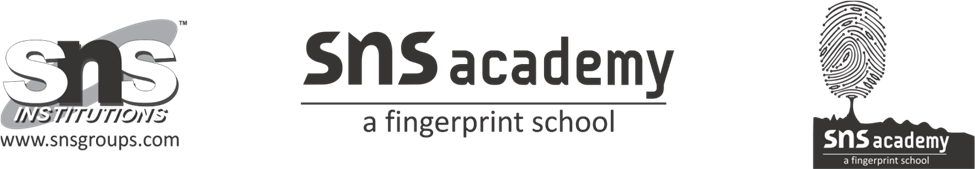 Name:                                 Worksheet -Revision                               Grade: IISubject: EnglishI. Write the plural form of the naming word.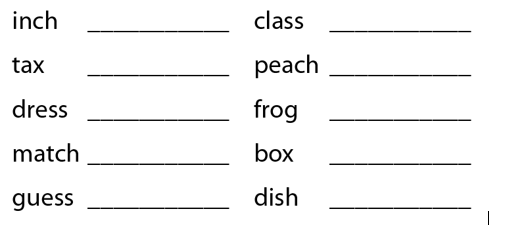 II.Write a sentence of your own using the singular or plural form of each word.book        __________mango    _________ _________________________________________________________class       _________  _________________________________________________________            III. Fill in the blanks with ‘a’ or ‘an’.My brother has __________ big toy.________ apple a day keeps _______ doctor away.There is _________ umbrella in my bag.He is ________ Indian.Jim reads ___________ story every day.IV. Identify three things around you and write three sentences using an article ‘a’ or ‘an’.1.__________________________________________________________2. _________________________________________________________3. _________________________________________________________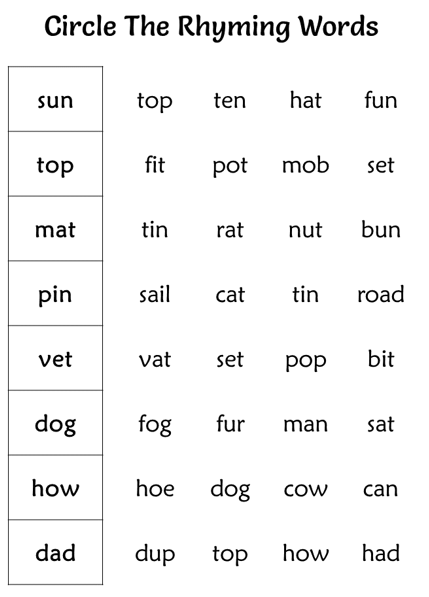 